Complete Health History:Student Name: _______________________________                                     Student Number: _____________________ Date: _____________________  Client’s Name: ____________________________A           BDOB: ______________     Place of Birth ______________Age: _________ Marital Status:       S   M   D   WReligion: ______________ Occupation: __________________Education: __________________        Nationality : __________________Chief complain: ____________________________________________________________________________________________________________________________________________________History of Present Illness: __________________________________________________________________________________________________________________________________________________________________________________________________________________________________________________________________________________________________________________________________________________________________________________Past Health History: ____________________________________________________________________________________________________________________________________________________________________________________________________________________________________________________________________________________________________________________________________________________________________________________________________________________Medications: ____________________________________________________________________________________________________________________________________________________Family health History: ____________________________________________________________________________________________________________________________________________________Functional assessment Activity & Exercise:________________________________________________________________________________________________________________________________________________________________________________________________________________________Nutrition and eating patterns:______________________________________________________________________________________________________________________________________________________________________________________________________________________________Bathing/ dressing/ toileting/ ______________________________________________________________________________________________________________________________________________________________________________________________________________________________Sleeping Pattern:____________________________________________________________________________________________________________________________________________________Coping/ Stress management______________________________________________________________________________________________________________________________________________________________________________________________________________________________Personal habits- smoking, alcohol, drugs ______________________________________________________________________________________________________________________________________________________________________________________________________________________________Occupational/ environmental hazards______________________________________________________________________________________________________________________________________________________________________________________________________________________________Additional Comments: Review of body system ________________________________________________________________________________________________________________________________________________________Review of Body SystemsSkin, Hair, Nail:SkinSubjective dataIF YES, Provide Details __________________________________________________________________________________________________________________HairSubjective DataYes    NO□          □   Changes in hair texture  □          □   Changes in hair distribution □          □   Scalp irritation or itching    □          □   Scalp infection infestationIF YES, Provide Details___________________________________________________________________________________________________________________________NailsSubjective dataYes         No□             □   Problems or changes in nails □             □   Increased brittleness          □             □   Color or shape changes        □             □   Infections of the nails   □             □   Wear artificial nails                 □             □   Biting or chewing nails IF YES, Provide Details____________________________________________________________________________________________________________________________Head (Hair, Scalp, and Face):Subjective data                         IF YES, Provide Details____________________________________________________________________________________________________________________________Neck &Thyroid: Subjective dataYes    NO                                                  Yes      NO  □       □ Problems swallowing           □       □ Lumps or swelling                    □       □ Neck pain, limitation of             motion □        □ Lump or thickness in throat     □        □ History of neck injury               □        □ History of thyroid problems   IF YES, Provide Details____________________________________________________________________________________________________________________________Eyes and Vision:Vision Subjective dataIF YES, Provide Details___________________________________________________________________________________________________________________________EyesSubjective dataYes    NO                                                   Yes    NO□        □ Crusting or lesions eyelids□        □ Redness of eyes               □        □ Drainage from around eye                □         □  Allergies                                 IF YES, Provide Details____________________________________________________________________________________________________________________________Ears and Hearing:Subjective dataIF YES, Provide Details____________________________________________________________________________________________________________________________Nose, Mouth, Throat:NoseSubjective DataIF YES, Provide Details____________________________________________________________________________________________________________________________Mouth   Yes    NO                                                 Yes         NO□          □ Lesions or sores in mouth □          □ Swollen or bleeding gums □          □ Toothache   □             □ Difficulty chewing                □             □ Wear dentures    □             □ Bleeding gums    □          □ Bad breath                                        □            □ Altered taste□          □ Last Dental check-up       Date ____________________ IF YES, Provide Details____________________________________________________________________________________________________________________________ThroatYes      NO                                               Yes          NO□             □ Hoarseness                     □             □ Loss of voice                   □             □ Dysphagia      □             □ frequent sore throats    □             □ frequent infections           □             □ Smoke cigarettes              □             □ Smoke pipe                      □             □ Chew tobacco                □             □ Wear dentures    IF YES, Provide Details____________________________________________________________________________________________________________________________Breasts and Axillae:Subjective DataYes        NO                                              Yes     NO □             □ Breast disease □             □ Pregnancies    □             □ Pain□         □ Lymph node enlargement □         □ Lymph node pain  □         □ Surgery, biopsy    □             □ lumps dimpling of the skin          □         □ Rash□             □ Nipple discharge                           □         □ Swelling           □             □ Hormonal medication                   □         □ Trauma□             □ Breast self-examinationRespiratory System:Subjective DataYes        NO                                              Yes    NO □             □ Allergies             □             □ Asthma, wheezing□             □ Tobacco use          □             □ Medications            □             □ Cough       □             □ Sputum production  □        □ Orthpnea          □        □ Hemoptysis□        □ Chest pain              □        □ Shortness of breath□        □ Occupational risk factors    □        □ Environmental risk factors   □             □ Dyspnea                                        □        □ Respiratory disease historyIF YES, Provide Details__________________________________________________________________________________________________________________________________________________________________________________________Cardiovascular and Peripheral Vascular:Cardiovascular:Subjective DataIF YES, Provide Details____________________________________________________________________________________________________________________________Peripheral Vascular:Subjective DataYES     NO □          □ Slow wound healing               □          □ Phlebitis                            □          □ Swelling ankles or legs□          □ Leg pain or cramps□          □ Lymph nodes enlargement□          □ MedicationsIF YES, Provide Details____________________________________________________________________________________________________________________________Abdomen and Gastrointestinal:Subjective DataLiverYES        No□             □ Jaundice                                □             □ Diarrhea                                □             □ Color of urine & stools  IF YES, Provide Details__________________________________________________________________________________________________________________________________________________________________________________________Musculoskeletal or Gait:Subjective DataYes        No                                                     Yes          NO □             □ Recent injury             □             □ Exercise                     □             □ Muscle aches or pain□             □ Skeletal aches or pain □             □ Muscle weakness□             □ Joint problems          □             □ Muscular disease  □             □ Neck pain / problem   □             □ Back pain / problem □             □ Shoulder pain / problem □             □ Elbow pain / problem   □             □ Hand pain/ problem□             □ Hip pain / problem                        □             □ Knee pain / problem                      □             □ Ankle pain / problem            □             □ Foot pain / problem              □             □ Fracture history                   □             □ musculoskeletal surgery   □            □ Scoliosis                                   □           □ Deformity/TraumaIF YES, Provide Details____________________________________________________________________________________________________________________________Neurological:Subjective DataYes       NO                                                Yes      NO □             □ Recent injury  □             □ Weakness     □             □ Numbness / tingling □             □ Neurological pain     □             □ Shooting pains         □             □ Gait problems         □             □ Coordination problems □             □ Dizziness                      □             □ Headaches               □             □ Memory difficulties      □             □ Learning disorder      □             □ Seizures or convulsion□             □ Head injuries                                 □             □ Incoordination□             □ Tremors                                         □             □ Difficulty swallowing□             □ Significant past history                □             □ Difficulty speaking                             □             □ Environmental or occupational hazards                                                        .IF YES, Provide Details____________________________________________________________________________________________________________________________Elimination:Subjective DataYes       No                                              Yes     NO□             □ Anal or rectal bleeding □             □ bright red / black tarry  □        □ Associated with BM□        □ Hemorrhoids                               □             □ Change in bowel habits  IF YES, Provide Details_______________________________________________________________________________________________  ___________________________Urinary:Subjective DataYes    NO                                                  YES   NO□       □ Frequent urination                    □       □ Difficult or painful urination □       □ Urinary incontinence                □       □ Difficulty starting urination      □       □ Dribbling following urination                □       □ Feeling bladder not emptied   □       □ Frequency □       □ Hematuria □       □ Incontinence□       □ Infection                                               □       □ Nocturia □      □Urine color       IF YES, Provide Details____________________________________________________________________________________________________________________________Student Signature:                                                       Date:      /    /                                                        رابطة الجامعين /محافظة الخليل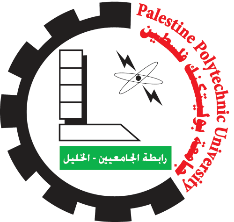 University Graduates Unionجامعة بوليتكنك فلسطينPalestine Polytechnic Universityكلية التمريض College of NursingYESNOYESNO□□Body odor                             □□History of skin disease □□Itching/Rashes   □□Increased bruising□□Scales, or flaking         □□Sores that do not heal          □□Change in mole                                       □□History of skin cancer             □□Itching/Rashes   □□Use of sun screen□□Dry or oily skin                        □□Lesions or infections        □□Hair loss   □□Change in skin color   □□Itching/Rashes   □□Environmental or occupational □□Medications hazards   YESNOYESNO□□Hair problems / loss              Hair problems / loss              □□Headache □□Itching or flaking scalp         Itching or flaking scalp         □□Fainting/dizziness□□Scalp infection / lesions□□Head injury□□Seizure□□Facial weakness□□Facial pain or numbness □□ Facial swelling     YESNOYESNO□□Blurry vision                  □□Floaters within visual field  □□Change in vision            □□Headaches related to vision□□Double vision           □□Past history of ocular problems□□Loss of vision                    □□Gluacoma□□Straining to see                □□Watering/discharge□□PainYESNOYESNO□□Infections      □□Discharge from ears            □□Earache□□Tinnitus        □□Discharge     □□Hearing problems□□Medications           □□Dizziness□□Otalgia □□Environmental/occupational noise □□Allergies                             Allergies                             Allergies                             exposure□□vertigo □□If Yes: One or both earsYESNOYESNO□□Allergies    □□Nasal obstruction                    □□Alter smell□□Sinus infection/pain                  □□Snoring    □□Use of nasal sprays            □□Discharge □□Cold and or sneezing       □□Nosebleeds □□Injury or surgery of nose  YESNOYESNO□□Cardiac disease               □□Chest pain or tightness    □□BP problems□□Shortness of breath      □□Cough   □□Swelling ankles/legs/edema □□Fatigue□□Family cardiac history                      □□Past cardiac history                         □□Extra pillows when sleeping□□Dyspnea / Orthopnea□□personal habits (cardiac □□Cold hands or feet      risk factors)YESNOYESNO□□Indigestion      □□Burping, increased gas □□Heartburn □□Change in bowel habits                                                □□Diarrhea    □□Fecal incontinence                      □□Constipation   □□Routine use of laxatives□□Color of stools                             □□Nutritional assessment□□Appetite□□Flatulence or increased gas □□Abdominal pain                    □□Frequency of bowel movements□□Nausea or vomiting              □□Past abdominal history□□Difficulty swallowing 